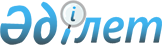 О признании утратившим силу постановление акимата Сарканского района от 22 февраля 2017 года №42 "Об установлении квоты рабочих мест для трудоустройства граждан из числа молодежи, потерявших или оставшихся до наступления совершеннолетия без попечения родителей, являющихся выпускниками организаций образования"Постановление акимата Сарканского района области Жетісу от 21 февраля 2024 года № 51. Зарегистрировано Департаментом юстиции области Жетісу 22 февраля 2024 года № 151-19
      В соответствии со статьей 27 Закона Республики Казахстан "О правовых актах", акимат Сарканского района ПОСТАНОВИЛ:
      1. Признать утратившим силу постановление акимата Сарканского района "Об установлении квоты рабочих мест для трудоустройства граждан из числа молодежи, потерявших или оставшихся до наступления совершеннолетия без попечения родителей, являющихся выпускниками организаций образования" от 22 февраля 2017 года № 42 (зарегистрирован в Реестре государственной регистрации нормативных правовых актов №110829).
      2. Настоящее постановление вводится в действие по истечении десяти календарных дней после дня его первого официального опубликования.
					© 2012. РГП на ПХВ «Институт законодательства и правовой информации Республики Казахстан» Министерства юстиции Республики Казахстан
				
      Аким Сарканского района

Г. Маманбаев
